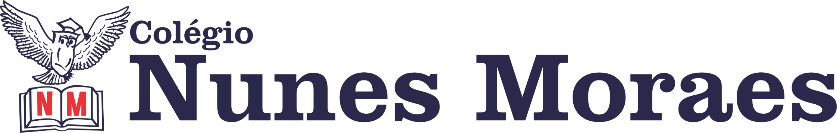                                                                         Thomas AthkinsonBoa tarde. Boas aulas. MUITO IMPORTANTE: Baixe o Google Meet. Se tiver dificuldades em fazer isso, peça ajuda aos coordenadores. Queremos começar a usar a ferramenta o mais breve possível.   NÃO ESQUEÇA: - Durante a aula, seu professor  acompanha você pelo whatsapp. Pode fazer peguntas, que  ele vai encontrar a melhor forma de atendê-lo.   - As atividades de classe também valem nota. Envie foto das atividades feitas  para FLY Nunes Moraes. Não se esqueça de colocar na página  o nome da disciplina, o seu nome e o seu número. Seu professor vai avisar a hora de enviar. -  As atividades de casa devem ser enviadas para o professor na próxima aula da disciplina, sempre durante o tempo da videoaula.*Envie foto da atividade realizada para FLY Nunes Moraes. Escreva a matéria, seu nome e seu número em cada página. 1ª AULA: 13h -13:55’: PRODUÇÃO TEXTUAL Não enviaremos proposta nova hoje. Conclua a proposta 1 do período de aulas remotas. Esse texto será utilizado no laboratório de redação online desta semana. Se não puder imprimir a folha de redação, utilize uma folha do caderno de produção textual do ano passado ou mesmo uma folha pautada comum.  Envie o texto pelo Classroom para o coordenador Betower Moraes. *Baixe  a proposta no site da escola, aba DOWNLOADS – ARQUIVOS DE SALA 2ª AULA: 13:55’-14:50’  - MATEMÁTICA  1  - PROFESSOR BETOWER MORAIS FRENTE 3 – AULA 8: PROPORCIONALIDADE E FUNÇÕES AFINS    1 – Assista  à videoaula pelo link:  https://aovivo.saseducacao.com.br/assistir/261 2  – Resolva , como atividade de sala, as questões 05 e 07 das atividades propostas da página 48. Coloque as resoluções ( com os cálculos) em seu caderno*Envie foto das questões resolvidas para FLAY NUNES MORAES. Escreva a matéria, seu número e seu nome em cada página. 3 – Como atividade de casa, resolva em outro momento, as outras questões propostas (02,04,06,08, 10)   – Gabarite, registre em foto, circule as dúvidas e envie para seu professor através do google classroom.3ª AULA: 14:50’-15:45’ – BIOLOGIA 2 – PROFESSOR DONISETHI LELIS FRENTE 1  - AULA 7 – VITAMINAS              1-Asista à videoaula SAS neste link : https://youtu.be/R88mxVZxclc2- Faça as questões Atividades para sala 1,2,3 e 4 da página 25 e 26.  *Envie foto das questões resolvidas para FLAY NUNES MORAES. Escreva a matéria, seu número e seu nome em cada página. 3-Tarefa de casa- faça as questões  Atividades propostas 1a10  - QUESTÕES PARES -  da página 26 a 27.INTERVALO: 15:45’-16:10’  4ª AULA:   16:10’-17:05’  -  GRAMÁTICA    -   FLADIMIR CASTRO  AULA 7 -  FLEXÃO DE SUBSTANTIVOS E ARTIGOSPasso 01 – Veja a introdução ao conteúdo feita pelo professor vídeo via WhatsApp. (2 minutos)Passo 02 - Assistir à aula  sobre o referido conteúdo. LINK: (30 minutos)https://www.youtube.com/watch?v=i3YeEfBBXSs&list=PL0MlWarTr_1bLkreCKi8KtfVB3k4YEDuV&index=72 Passo 03 – Solucione as questões 1 a 4 da página 15 da apostila. (10 minutos)*Envie foto das questões resolvidas para FLAY NUNES MORAES. Escreva a matéria, seu número e seu nome em cada página.Passo 04 – Corrija sua atividade – Gabarito será  enviado pelo professor  via WhatsAspp  ATIVIDADE DE CASA - Atividade Propostas das páginas 15 a 17, as seguintes questões: 1, 4, 5, 8 e 10 (Fazer como atividade de casa).5ª AULA:   17:05’-18:00’ – BIOLOGIA 2 – PROFESSOR DONISETHI LELISAULA 6 – SELEÇÃO ARTIFICIAL E SEU IMPACTO SOBRE AMBIENTES NATURAIS E SOBRE POPULAÇÕES HUMANAS 1-Asista à videoaula SAS neste link : https://youtu.be/YhXEVsnb7K02- Faça as questões do atividades para sala 1,2,3 e 4 da página 55. *Envie foto das questões resolvidas para FLAY NUNES MORAES. Escreva a matéria, seu número e seu nome em cada página.3-Tarefa de casa- faça as questões do atividades propostas 1a10  - QUESTÕES PARES -  das páginas 55,56 e 57. 6ª AULA: 18h -18:55’  - BIOLOGIA 1 – PROFESSOR GONZAGA MARTINS FRENTE 4 – AULA  6 – NOÇÕES BÁSICAS DE LINKAGE Passo 1 - Assista a videoaula neste link:  https://sastv.portalsas.com.br/#/channels/1/videos/237Passo 2 - Realize a leitura da teoria proposta ao longo do capítulo (páginas 114 a 117).Passo 3 - Realize os exercícios 1, 2 e 4 da seção "Atividades para sala" (página 117 e 118)*Envie foto das questões resolvidas para FLAY NUNES MORAES. Escreva a matéria, seu número e seu nome em cada página.Passo 4 – Tarefa de casa: Realize os exercícios 1, 3, 4, 5 e 6 da seção "Atividades Propostas" (página 118 a 119)Parabéns! Você aproveitou mais um dia de aulas remotas.DIA 13 DE MAIO DE 2020 – 3ª SÉRIE EM – TURMA A